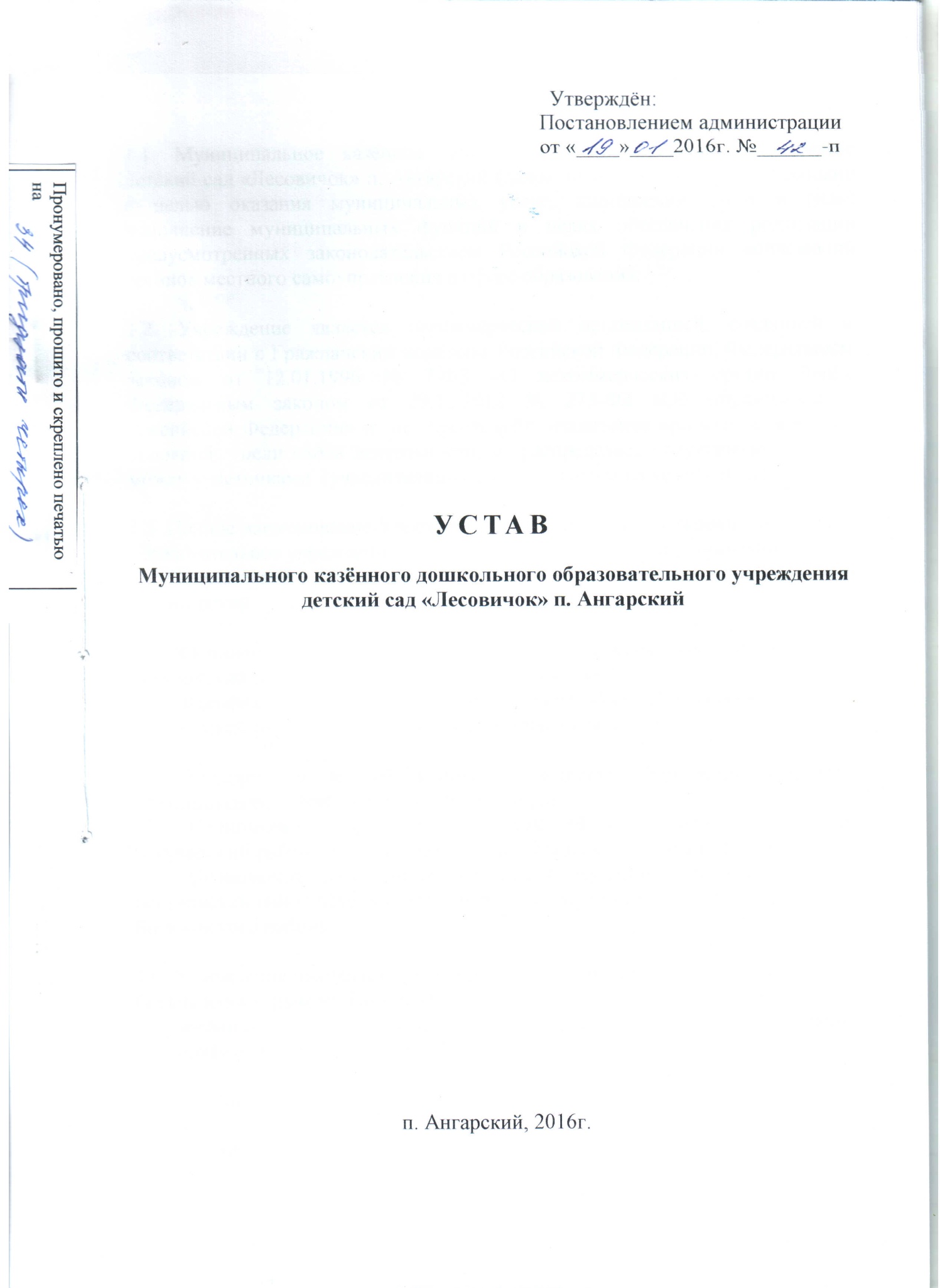 I. Общие положения.1.1. Муниципальное казённое дошкольное образовательное учреждение детский сад «Лесовичок» п. Ангарский (далее по тексту Учреждение) создано с целью оказания муниципальных услуг, выполнения работ и (или) исполнение муниципальных функций в целях обеспечения реализации предусмотренных законодательством Российской Федерации полномочий органов местного самоуправления в сфере образования.  1.2. Учреждение является некоммерческой организацией, созданной в соответствии с Гражданским кодексом Российской Федерации, Федеральным законом от 12.01.1996 № 7-ФЗ «О некоммерческих организациях», Федеральным законом от 29.12.2012 № 273-ФЗ «Об образовании в Российской Федерации» и  не  преследует  извлечение прибыли в  качестве  основной   цели своей деятельности, не распределяет полученную прибыль между участниками  (учредителями), а направляет ее на уставные цели.1.3. Полное наименование Учреждения: Муниципальное казённое дошкольное образовательное учреждение детский сад «Лесовичок»    п. Ангарский.       Сокращённое наименование: МКДОУ детский сад «Лесовичок»                   п. Ангарский.1.4. Юридический адрес Учреждения: 663440, Россия, Красноярский край, Богучанский район, п. Ангарский, ул. Октябрьская, 7.	Фактический адрес Учреждения: 663440, Россия, Красноярский край, Богучанский район, п. Ангарский, ул. Октябрьская, 7.1.5. Учредителем и собственником имущества Учреждения является Муниципальное образование Богучанский район.Полномочия учредителя от имени Муниципального образования Богучанский район осуществляет администрация Богучанского района.Полномочия собственника от имени Муниципального образования Богучанский район осуществляет управление муниципальной собственностью Богучанского района.1.6. Учреждение находится в ведении управления образования администрации Богучанского района Красноярского края (далее по тексту – Управление образования), осуществляющего бюджетные полномочия главного распорядителя бюджетных средств.1.6.1. Управление образование осуществляет отдельные полномочия учредителя в отношении Учреждения:- формирует и утверждает муниципальное задание на оказание муниципальных услуг (выполнения работ) юридическим и физическим лицам (далее – муниципальное задание) в соответствии с предусмотренными настоящим Уставом основными видами деятельности;- осуществляет контроль за выполнением Учреждением муниципального задания;- осуществляет финансовое обеспечение выполнения муниципального задания;- готовит проект распоряжения администрации Богучанского района о назначении на должность и освобождения от должности руководителя Учреждения;- заключает (расторгает) трудовой договор с руководителем Учреждения;- осуществляет иные полномочия, переданные учредителем правовыми актами, либо закрепленные в Положении об Управлении образования1.7. Учреждение является юридическим лицом, имеет самостоятельный баланс, обособленное имущество, лицевые счета, бланки, штампы, круглую печать  со своим наименованием и наименованием Учредителя на русском языке.	Учреждение приобретает права юридического лица с момента его государственной регистрации в порядке, установленном действующим законодательством РФ.1.8. Учреждение для достижения целей своей деятельности вправе приобретать и осуществлять имущественные и неимущественные права, нести обязанности, быть истцом и ответчиком в арбитражном, третейском судах, судах общей юрисдикции в соответствии с действующим законодательством Российской Федерации.1.9. Учреждение и закрепленные за ним на праве оперативного управления объекты (здания, строения, сооружения) учебной, производственной, социальной инфраструктуры, включая жилые помещения, расположенные в зданиях учебного, производственного, социального, культурного назначения, общежития, а также клинические базы,  приватизации не подлежат.При ликвидации Учреждения его имущество после удовлетворения требований кредиторов направляется на цели развития образования в соответствии с уставом образовательной организации1.10. Учреждение отвечает по своим обязательствам находящимися в его распоряжении денежными средствами, а при их недостаточности субсидиарную ответственность по его обязательствам несёт собственник имущества.1.11. В своей деятельности Учреждение руководствуется законодательством Российской Федерации, подзаконными нормативными актами Российской Федерации, нормативными правовыми актами Красноярского края, муниципальными правовыми актами администрации Богучанского района, решениями Учредителя, настоящим Уставом.1.12. Учреждение реализует гарантированные государством права на получение общедоступного бесплатного дошкольного образования в соответствии с федеральными государственными требованиями с момента выдачи ему лицензии. 1.13. Основной целью деятельности Учреждения является:- реализация общеобразовательных программам дошкольного образования;- организация присмотра и ухода за детьми;- организация питания воспитанников;- содержание детей;- реализация дополнительных общеразвивающих программ.1.14. Учреждение несёт в установленном законодательством порядке Российской Федерации ответственность за:- невыполнение или ненадлежащее выполнение функций, отнесенных к ее компетенции; - реализацию не в полном объеме образовательных программ в соответствии с учебным планом;- качество образования своих воспитанников; - жизнь и здоровье воспитанников и работников Учреждения, во время  образовательного процесса;- нарушение или незаконное ограничение права на образование и предусмотренных законодательством об образовании прав и свобод воспитанников, родителей (законных представителей) воспитанников;- нарушение требований к организации и осуществлению образовательной деятельности;- иные действия, предусмотренные законодательством Российской Федерации.1.15. В Учреждении не допускается создание и деятельность политических партий, религиозных организаций (объединений). В Учреждении образование носит светский характер.1.16. В Учреждении образовательная деятельность осуществляется на государственном языке Российской Федерации.  1.17. Финансовое обеспечение деятельности Учреждения осуществляется за счёт средств районного бюджета по утверждённой Учредителем бюджетной смете при казначейской системе исполнения бюджета.1.18. Учреждение осуществляет операции с бюджетными средствами через открытые ему в установленном законом порядке лицевые счета.1.19. Субсидии и бюджетные кредиты учреждению не предоставляются.1.20. Право на ведение образовательной деятельности и на получение льгот, установленные законодательством Российской Федерации, возникает у Учреждения с момента выдачи ему лицензии (разрешения).1.21. Медицинское обслуживание воспитанников в Учреждении  обеспечивает краевое государственное бюджетное учреждение здравоохранения «Богучанская районная больница». Учреждение обязано предоставить помещение с соответствующими условиями для работы медицинских работников.1.22. Организация питания воспитанников Учреждения осуществляется Учреждением в соответствии с требованиями действующего законодательства.1.23. Учреждение обеспечивает гарантированное сбалансированное питание детей в соответствии с их возрастом и временем пребывания в Учреждении.1.24. В Учреждении устанавливается следующая кратность питания детей: трехразовое с уплотнённым полдником.1.25. Контроль за качеством питания (разнообразием), витаминизацией блюд, закладкой продуктов питания, кулинарной обработкой, выходом блюд, вкусовыми качествами пищи, санитарным состоянием пищеблока, правильностью хранения, соблюдением сроков реализации продуктов возлагается на заведующего Учреждением и медицинский персонал, закреплённый за Учреждением.1.26. Учреждение предоставляет информацию о своей деятельности Учредителю, в органы государственной статистики, налоговые органы, иным органам и лицам в соответствии с законодательством Российской Федерации и настоящим Уставом.1.27. Учреждение обеспечивает открытость и доступность информации, копий документов и иной информации, которая размещается, опубликовывается по решению Учреждения и (или) размещение, опубликование которой является обязательным в соответствии с законодательством Российской Федерации.1.28. Информация и документы, если они в соответствии с законодательством Российской Федерации не отнесены к сведениям, составляющим государственную и иную охраняемую законом тайну, подлежат размещению на официальном сайте Учреждения в сети «Интернет» и обновлению в течение десяти рабочих дней со дня их создания, получения или внесения в них соответствующих изменений. Порядок размещения на официальном сайте Учреждения в сети «Интернет» и обновления информации об Учреждении, в том числе ее содержание и форма ее представления, устанавливается Правительством Российской Федерации в соответствии с требованиями к структуре сайта.II. Организация образовательного процесса2.1. Учреждение осуществляет образовательную деятельность на основании и в соответствии с лицензиями на осуществление образовательной деятельности, полученными в порядке, установленном действующим законодательством.	В случае осуществления Учреждением видов деятельности, которые в соответствии с действующим законодательством подлежат обязательному лицензированию или для осуществления которых необходимо получение специального разрешения, учреждение приобретает право осуществлять указанные виды деятельности только после получения соответствующей лицензии (разрешения) в порядке, установленном действующим законодательством.2.2. Организация образовательного процесса в Учреждения  регламентируется учебным планом, расписанием занятий, разрабатываемых Учреждением самостоятельно.2.3. Учреждение организует образовательный процесс в соответствии с общеобразовательными программами дошкольного образования. Сроки получения дошкольного образования устанавливаются федеральным государственным образовательным стандартом дошкольного образования.2.4 Содержание дошкольного образования определяется образовательной программой дошкольного образования.	Образовательные программы дошкольного образования самостоятельно разрабатываются и утверждаются Учреждением в соответствии с федеральным государственным образовательным стандартом дошкольного образования и с учётом соответствующих примерных образовательных программ дошкольного образования.2.5. Учреждение может использовать сетевую форму реализации образовательной программы дошкольного образования, обеспечивающую возможность ее освоения воспитанниками с использованием ресурсов нескольких организаций, осуществляющих образовательную деятельность, а также при необходимости с использованием ресурсов иных организаций. Использование сетевой формы реализации образовательных программ дошкольного образования осуществляется на основании договора между указанными организациями.2.6. Дошкольное образование может быть получено в Учреждении, а также вне Учреждения – в форме семейного образования.	Допускается сочетание различных форм получения образования и форм обучения.2.7. Порядок комплектования Учреждения производится в соответствии с Порядком приема на обучение по образовательным программам дошкольного образования, утверждённого Приказом Министерства образования и науки Российской Федерации от 08.04.2014 № 293.2.8. Учреждение обеспечивает получение дошкольного образования, присмотр и уход за воспитанниками в возрасте от двух месяцев до прекращения образовательных отношений.2.9. Учреждение обеспечивает прием граждан, имеющих право на получение дошкольного образования и проживающих на территории, закреплённой за Учреждением.	В приеме в Учреждение может быть отказано только по причине отсутствия в нем свободных мест.2.10. Регистрация ребёнка для поступления в Учреждение, выдача направлений в Учреждение осуществляется Управлением образования. 2.11.   В Учреждение при предъявлении соответствующего документа во внеочередном порядке принимаются:- дети судей;- детей сотрудников Следственного комитета;- дети прокуроров и следователей;- дети погибших (пропавших без вести), умерших, ставших инвалидами  сотрудников и военнослужащих специальных сил по обнаружению и пресечению деятельности террористических организаций и групп, их лидеров и лиц, участвующих в организации и осуществлении террористических акций на территории Северо-Кавказского региона Российской Федерации, а также сотрудников и военнослужащих Объединенной группировки войск (сил) по проведению контртеррористических операций на территории Северо-Кавказского региона Российской Федерации;- дети погибших (пропавших без вести), умерших, ставших инвалидами военнослужащих и сотрудников, обеспечивающих безопасность и защиту граждан Российской Федерации, проживающих на территории Южной Осетии и Абхазии;- дети граждан, получивших или перенесших лучевую болезнь и другие заболевания, связанные с радиационным воздействием вследствие Чернобыльской катастрофы или работы по ликвидации последствий катастрофы на Чернобыльской АЭС;- дети инвалидов вследствие чернобыльской катастрофы;	В Учреждение при предъявлении соответствующих документов в первую очередь принимаются:- дети военнослужащих по месту жительства их семей; - дети сотрудников правоохранительных органов по контролю за оборотом наркотических средств и психотропных веществ;- дети сотрудников полиции;- дети сотрудника полиции, погибшего (умершего) вследствие увечья или иного повреждения здоровья, полученных в связи с выполнением служебных обязанностей;- дети сотрудника полиции, умершего вследствие заболевания, полученного в период прохождения службы в полиции;- дети гражданина Российской Федерации, умершего в течение одного года после увольнения со службы в полиции вследствие увечья или иного повреждения здоровья, полученных в связи с выполнением служебных обязанностей, либо вследствие заболевания, полученного в период прохождения службы в полиции, исключивших возможность дальнейшего прохождения службы в полиции;- дети, находящиеся (находившиеся) на иждивении сотрудника полиции, гражданина Российской Федерации;- дети из многодетных семей;- дети – инвалиды и дети, один из родителей которых является инвалидом;	Учреждением оказывается содействие в приёме детей лица, признанного беженцем или вынужденным переселенцем:- детей семей, переселяющихся по Государственной программе по оказанию содействия добровольному переселению в Российскую Федерацию соотечественников, проживающих за рубежом.2.12. Прием воспитанников в Учреждение  в течение года производится заведующей при наличии свободных мест в Учреждении  по заявлению родителей (законных представителей). Прием в Учреждение осуществляется по личному заявлению родителя (законного представителя) ребёнка при предъявлении оригинала документа, удостоверяющего личность родителя (законного представителя), либо оригинал документа, удостоверяющего личность иностранного гражданина и лица без гражданства в Российской Федерации.Учреждение может осуществлять приём указанного заявления в форме электронного документа с использованием информационно-телекоммуникационных сетей общего пользования.2.13. В заявлении родителями (законными представителями) ребёнка указываются следующие сведения: - фамилия, имя, отчество (последнее – при наличии);- дата и место рождения ребёнка;- фамилия, имя, отчество (последнее – при наличии) родителей (законных представителей) ребёнка;- адрес места жительства ребёнка, его родителей (законных представителей); - контактные телефоны родителей (законных представителей) ребёнка.	Примерная форма заявления размещается Учреждением на информационном стенде и на официальном сайте Учреждения  в сети Интернет.	Прием детей, впервые поступающих в Учреждение, осуществляется на основании медицинского заключения.2.14. Для приема в учреждение:- родители (законные представители) детей, проживающих на закреплённой территории, для зачисления ребёнка в Учреждение дополнительно предъявляют оригинал свидетельства о рождении ребёнка или документ, подтверждающий родство заявителя (или законность представителя прав ребёнка), свидетельство о регистрации ребёнка по месту жительства или по месту пребывания на закреплённой территории или документ, содержащий сведения о регистрации ребёнка по месту жительства или по месту пребывания;- родители (законные представители) детей, не проживающих на закреплённой территории, дополнительно предъявляют свидетельство о рождении ребёнка.	Родители (законные представители) детей, являющихся иностранными гражданами или лицами без гражданства, дополнительно предъявляют документ, подтверждающий родство заявителя (или законность представления прав), и документ, подтверждающий право заявителя на пребывание в Российской Федерации.	Иностранные граждане и лица без гражданства все документы представляют на русском языке или вместе с заверенным в установленном порядке переводом на русский язык.	Копии предъявленных документов хранятся в Учреждении на время обучения ребёнка.2.15. Дети с ограниченными возможностями здоровья принимаются на обучение по адаптированной образовательной программе дошкольного образования только с согласия родителей (законных представителей) на основании рекомендаций психолого-медико-педагогической комиссии.2.16. Требование представления иных, не указанных в пунктах 2.13., 2.14., документов для приёма детей в Учреждение не допускается.2.17. Родители (законные представители) ребёнка могут направить заявление о приеме в Учреждение почтовым сообщением с уведомлением о вручении посредством официального сайта Управления образования в информационно-телекоммуникационной сети «Интернет», федеральной государственной информационной системы «Единый портал государственных и муниципальных услуг (функций)» в порядке предоставления государственной и муниципальной услуги.	Оригинал паспорта или иного документа, удостоверяющего личность родителей (законных представителей) и иные документы в соответствии с пунктом 2.14 Устава предъявляются руководителю Учреждения или уполномоченному им должностному лицу до начала посещения ребенком Учреждения.2.18. Учреждение обязано ознакомить родителей (законных представителей) со своим уставом, лицензией на осуществление образовательной деятельности, с образовательными программами, Постановлением администрации Богучанского района «О закреплении территории Богучанского района за муниципальными казёнными и бюджетными образовательными учреждениями, реализующими общеобразовательные программы дошкольного образования»  и другими документами, регламентирующими организацию и осуществление образовательной деятельности, права и обязанности воспитанников.	Факт ознакомления родителей (законных представителей) ребёнка, в том числе через информационные системы общего пользования, фиксируется в заявлении о приеме и заверяется личной подписью родителей (законных представителей) ребёнка.	Подписью родителей (законных представителей) ребенка фиксируется также согласие на обработку их персональных данных и персональных данных ребенка в порядке, установленном законодательством Российской Федерации.2.19. Заявление о приеме в Учреждение и прилагаемые к нему документы, представленные родителями (законными представителями) детей, регистрируются руководителем Учреждения или уполномоченным им должностным лицом, ответственным за прием документов, в журнале приема документов о приеме в Учреждение.	После регистрации заявления родителям (законным представителям) детей выдается расписка в получении документов, содержащая информацию о регистрационном номере заявления о приеме ребёнка  в Учреждение, перечне представленных документов.	Расписка заверяется подписью должностного лица Учреждения, ответственного за прием документов, и печатью Учреждения.2.20. После приема документов, указанных в пункте 2.14. Устава, Учреждение заключает договор об образовании по образовательным программам дошкольного образования с родителями (законными представителями) ребенка. 2.21. Руководитель Учреждения издаёт приказ о зачислении ребёнка в Учреждение в течение трёх рабочих дней после заключения договора. Приказ в трехдневный срок после издания размещается на информационном стенде Учреждения и на официальном сайте Учреждения в сети Интернет.	После издания распорядительного акта ребенок снимается с учета детей, нуждающихся в предоставлении места в Учреждении.2.22. На каждого ребенка, зачисленного в Учреждение, заводится личное дело, в котором хранятся все сданные документы.2.23. Образовательная деятельность по образовательным программам дошкольного образования в учреждении осуществляется в группах.	Группы могут иметь общеразвивающую, компенсирующую, оздоровительную или комбинированную направленность.	В Учреждении могут быть организованы также:	- группы детей раннего возраста без реализации образовательной программы дошкольного образования, обеспечивающие развитие, присмотр, уход и оздоровление воспитанников в возрасте от 2 месяцев до 3 лет;	- группы по присмотру и уходу без реализации образовательной программы дошкольного образования для воспитанников от 2 месяцев до 7 лет, шести лет и шести месяцев при отсутствии противопоказаний по состоянию здоровья, но не позже достижения ими возраста 8 лет на 1 сентября. 	В группах по присмотру и уходу обеспечивается комплекс мер по организации питания и хозяйственно-бытового обслуживания детей, обеспечению соблюдения ими личной гигиены и режима дня;	- семейные дошкольные группы с целью удовлетворения потребностей населения в услугах дошкольного образования в семьях. Семейные дошкольные группы могут иметь общеразвивающую направленность или осуществлять присмотр и уход за детьми без реализации образовательной  программы дошкольного образования.2.24. В группах общеразвивающей направленности предельная наполняемость устанавливается исходя из расчета площади групповой (игровой) – для раннего возраста групп не менее .кв. на одного ребенка, в дошкольных группах – не менее .кв. на одного ребенка.2.25. Продолжительность работы  Учреждения 10,5 часов (с 8.30 до 18.00 часов) при пятидневной рабочей неделе с двумя выходными днями.Допускается посещение детьми Учреждения по индивидуальному графику.2.26. Осуществление непосредственной образовательной деятельности для детей  раннего возраст от 1,5 до 3   должна составлять не более 1,5 часа в неделю (игровая, музыкальная деятельность, общение, развитие движений) и составляет не более 10 минут. Допускается осуществлять непосредственно – образовательную деятельность в первую и во вторую половину дня (по 8-10 минут). В теплое время года непосредственно образовательную деятельность осуществляют на участке во время прогулки.Максимально допустимый объем недельной образовательной нагрузки, включая реализацию дополнительных образовательных программ, для детей дошкольного возраста составляет: в младшей группе (дети четвертого года жизни) -2 часа 45 мин.;в средней группе (дети пятого года жизни) 4 часа;в старшей группе (дети шестого года жизни) 6 часов15 минут;в подготовительной (дети седьмого года жизни) 8 часов 30 минут.Продолжительность непрерывной непосредственно образовательной деятельности:для детей 4 – го года жизни – не более 15 минут;для детей 5 –го года жизни не более 20 минут;для детей 6-го года жизни – не более 25 минут; для детей 7-го года жизни – не более 30 минут.Максимальный допустимый объем образовательной нагрузки в первой половине дня в младшей и средней группах не превышает 30 и 40 минут соответственно, а в старшей и подготовительной 45 минут и 1,5 часа соответственно. В середине времени, отведенного на непрерывную образовательную деятельность, проводят физкультминутку. Перерыв между периодами непрерывной образовательной деятельности не менее 10 минут.      Непосредственная образовательная деятельность с детьми старшего дошкольного возраста может осуществляться во второй половине дня после дневного сна, но не чаще 2-3 раз в неделю. Её продолжительность должна составлять не более 25-30 минут в день. В середине непосредственно образовательной деятельности статического характера проводят физкультминутку.Непосредственно образовательная деятельность физкультурно-оздоровительного и эстетического цикла должна занимать не менее 50% общего времени, отведенного на образовательную деятельность.2.27.   Отчисление ребёнка из Учреждения может производится в следующих случаях:- по заявлению родителей (законных представителей);- по достижению ребенка возраста 8 лет на 1 сентября текущего года;- в связи с поступлением ребёнка в 1-ый класс общеобразовательного учреждения.2.28. Досрочное прекращение образовательных отношений по инициативе родителей (законных представителей) несовершеннолетнего воспитанника не влечет за собой возникновение каких-либо дополнительных, в том числе материальных, обязательств указанного воспитанника перед Учреждением.	В случае наличия задолженности родителей (законных представителей) по договору присмотра и ухода за ребенком, Учреждение вправе обратиться в суд с исковым заявлением о взимании долга с родителей (законных представителей) в соответствии с Гражданским кодексом Российской Федерации.2.29. За три дня до отчисления ребёнка из Учреждения заведующий Учреждением издаёт приказ об отчислении с указанием даты и оснований (причин), по которым отчисляется ребёнок.2.30. За ребёнком сохраняется место в Учреждении:- на период его болезни, карантина;- на период санаторного лечения;- отсутствие ребенка в Учреждении от пяти и более календарных дней в период отпуска родителей (законных представителей), но не более 3х месяцев в год при наличии приказа с места работы о предоставлении отпуска и заявления установленного образца на имя заведующего Учреждением.III. Имущество и средства Учреждения.3.1. Имущество Учреждения находится в муниципальной собственности Муниципального образования Богучанский район, отражается на самостоятельном балансе Учреждения и закреплено за ним на праве оперативного управления. В отношении этого имущества Учреждение осуществляет в пределах, установленных законом, в соответствии с целями своей деятельности и назначение имущества права владения, пользования и распоряжения.3.2. Источниками формирования имущества и финансовых ресурсов Учреждения являются:имущество, переданное Учреждению его собственником или Учредителем;средства, выделяемые целевым назначением из районного бюджета, согласно утверждённой Учредителем бюджетной смете или в соответствии с районными целевыми программами;дары и пожертвования российских и иностранных юридических и физических лиц;иные источники, не запрещённые законодательством Российской Федерации.3.3. При осуществлении права оперативного управления имуществом Учреждение обязано:- эффективно использовать имущество;- обеспечивать сохранность и использование имущества строго по целевому назначению;- не допускать ухудшения технического состояния имущества, помимо его ухудшения, связанного с нормативным износом в процессе эксплуатации.3.4. Земельные участки закрепляются за Учреждением в порядке, установленном законодательством Российской Федерации.3.5. Учреждение не вправе:выступать учредителем (участником) юридических лиц;получать и предоставлять кредиты (займы), приобретать ценные бумаги;совершать сделки, возможным последствием которых является отчуждение или обременение имущества, закрепленного за ним собственником или приобретенного Учреждением за счет средств, выделенных ему собственником на приобретение такого имущества, если иное не установлено действующим законодательством.3.6. Списание закреплённого за Учреждением на праве оперативного управления имущества осуществляется в порядке, установленном органом местного самоуправления. 3.7. Собственник имущества в отношении имущества, закреплённого за Учреждением, вправе изъять излишнее неиспользуемое либо используемое не по назначению имущество и распорядится им по своему усмотрению.3.8. Учреждение вправе выступать в качестве арендатора и арендодателя имущества.	Учреждение с согласия Учредителя или самостоятельно, если Учреждение вправе распоряжаться соответствующим имуществом самостоятельно, на основании договора между Учреждением и медицинским учреждением имеет право предоставлять медицинскому учреждению в пользу движимое и недвижимое имущество для медицинского обслуживания воспитанников и работников Учреждения и прохождения ими медицинского обследования на условиях, предусмотренных действующим законодательством. 3.9. При ликвидации Учреждения финансовые средства и иные объекты собственности за вычетом платежей по покрытию своих обязательств направляются на цели развития образования.3.10. Учреждение, помимо бюджетных средств, может иметь в своём распоряжении средства, которые получены из внебюджетных источников.3.11. Учреждение вправе привлекать в порядке, установленном законодательством Российской Федерации, дополнительные финансовые средства за счёт предоставления платных дополнительных образовательных и иных предусмотренных уставом услуг, а также за счёт добровольных пожертвований и целевых взносов физических и (или) юридических лиц, в том числе иностранных граждан и (или) иностранных юридических лиц. 3.12. Учреждение строит свои отношения с государственными органами, органами местного самоуправления, предприятиями, учреждениями, организациями и гражданами во всех сферах на основе договоров, соглашений, контрактов.3.13. Учреждение свободно в выборе форм и предмета договоров и обязательств, любых других условий взаимоотношений с предприятиями, учреждениями, организациями, которые не противоречат действующему законодательству, настоящему Уставу.3.14. Заключение и оплата муниципальных контрактов, иных договоров, подлежащих исполнению за счет бюджетных средств, производится Учреждением от имени Муниципального образования Богучанский район в пределах доведенных Учреждению лимитов бюджетных обязательств, если иное не установлено действующим законодательством, и с учетом принятых и неисполненных обязательств.3.15. Учреждение может осуществлять приносящую доходы деятельность постольку, поскольку это служит достижению целей, ради которых оно создано.Доходы, получаемые от указанной деятельности, поступают в районный бюджет.3.16. Учреждение при наличии лицензии (разрешения) на право ведения образовательной деятельности вправе оказывать на договорной основе населению, предприятиям, учреждениям и организациям следующие платные образовательные услуги, не предусмотренные соответствующими образовательными программами и государственными образовательными стандартами:1. обучение по дополнительным образовательным программам;2. кружки, секции, студии по интересам;3. театрально-художественная деятельность;4. спортивно-оздоровительные мероприятия;5. создание групп по адаптации детей дошкольного возраста, не посещавших Учреждение, к условиям школьной жизни.3.17. Предоставление платных образовательных услуг осуществляется в соответствии с действующими нормативными документами, на основании заявлений потребителей с обязательным заключением договора.3.18. Доход от оказания дополнительных платных образовательных услуг поступает в районный бюджет.3.19. Учреждение обязано довести до потребителей (в том числе путём размещения в удобном для обозрения месте) перечень дополнительных образовательных услуг (в том числе платных), информацию о порядке и условиях их предоставления, а также о стоимости оказываемых на платной основе услуг.Под потребителем понимается организация или гражданин, имеющие намерение заказать, либо заказывающие образовательные услуги для себя или несовершеннолетних граждан, либо получающие образовательные услуги лично.3.20. Платные образовательные услуги не могут быть оказаны Учреждением взамен или в рамках основной образовательной деятельности (в рамках основных образовательных программ (учебных планов)), федеральных государственных образовательных стандартов и федеральных государственных требований, а также (в случаях, предусмотренных законодательством Российской Федерации в области образования) в рамках образовательных стандартов и требований), финансируемой за счёт средств районного бюджета.Отказ потребителя от предлагаемых платных образовательных услуг не может быть причиной уменьшения объёма предоставляемых ему Учреждением основных образовательных услуг.3.21. Учреждение оказывает образовательные услуги в порядке и сроки, определённые договором и настоящим уставом.IV. Порядок управления Учреждением.4.1. Управление Учреждением осуществляется в соответствии с Федеральным законом от 29.12.2012 № 273-фз «Об образовании в Российской Федерации», Приказом  Министерства образования и науки Российской Федерации от 30.08.2013 № 1014 «Об утверждении порядка организации и осуществлении я образовательной деятельности по основным общеобразовательным программам – образовательным программам дошкольного образования», законодательными актами Красноярского края и настоящим Уставом.4.2. Управление Учреждения осуществляется на основе сочетания принципов единоначалия и коллегиальности.4.3. К исключительной компетенции учредителя относятся: утверждение Устава, изменений и дополнений к нему;определение основных направлений деятельности Учреждения, утверждение бюджетной сметы Учреждения; создание, ликвидация и реорганизация Учреждения;назначение ликвидационной комиссии, утверждение ликвидационного баланса; назначение и освобождение от должности руководителя   Учреждения;обеспечение содержания зданий и сооружений Учреждения, обустройство прилегающих к нему территорий;обеспечение развития и обновления материально-технической базы Учреждения;экспертная оценка последствий договора аренды закреплённых за Учреждением объектов собственности для обеспечения образования, воспитания, развития, отдыха и оздоровления детей, оказания им медицинской помощи, социальной защиты и социального обслуживания детей.учредитель имеет право:контролировать организацию предоставления общедоступного дошкольного образования; контролировать эффективное использование объектов права собственности, переданных в оперативное управление;устанавливать плату, взимаемую с родителей или законных представителей за содержание ребёнка в Учреждении.4.4. Формами самоуправления Учреждения, обеспечивающими государственно-общественный характер управления, являются: Общее собрание (конференция) работников, Совет трудового коллектива; Педагогический совет; Родительский комитет (совет родителей (законных представителей)).4.5. Общее руководство Учреждения осуществляет Общее собрание (конференция) работников.Общее собрание  (конференция) работников:- определяет направления экономической деятельности Учреждения;- вносит предложения Учредителю по улучшению финансово-хозяйственной деятельности Учреждения;- определяет порядок и условия предоставления социальных гарантий и льгот;- разрабатывает и принимает Устав Учреждения и изменения к нему для утверждения Учредителем.Общее собрание (конференция) работников собирается по мере необходимости, но не реже 2 раз в год. Общее собрание (конференция) работников вправе принимать решения, если в его работе участвуют более половины сотрудников, для которых Учреждение является основным местом работы. Общее собрание (конференция) работников считается правомочным, если на нем  присутствует не менее половины работников Учреждения. Решение Общего собрания (конференция) работников считается принятым, если за него проголосовало не менее 2/3 присутствующих, и является  обязательным. Для ведения Общего собрания открытым голосованием избираются его председатель и секретарь.4.6. Общее собрание (конференция) работников избирает из своего состава Совет трудового коллектива для оперативного решения вопросов, касающихся административно-хозяйственного процесса в Учреждении.4.6.1. Совет трудового коллектива осуществляет:направление образовательной, административно-хозяйственной деятельности учреждения;совместно с администрацией Учреждения контролирует организацию питания детей;осуществляет контроль за охраной жизни, здоровья детей, персонала Учреждения.4.6.2. Порядок деятельности Совета трудового коллектива регламентируется Положением о Совете трудового коллектива.4.7. Для обеспечения коллегиальности в решении вопрос учебно-методической и воспитательной работы, в целях развития и совершенствования учебно-воспитательного процесса, повышения профессионального мастерства и творческого роста педагогических работников создаётся Педагогический совет, который собирается не реже четырёх раз в год.4.7.1. Педагогический совет  Учреждения состоит из педагогов, старшей  медицинской сестры, председателя родительского комитета.4.7.2. Функции Педагогического совета:определяет направления образовательной деятельности Учреждения;отбирает и утверждает образовательные программы для использования в  Учреждении;обсуждает вопросы содержания, форм и методов образовательного  процесса образовательной деятельности Учреждения;рассматривает вопросы повышения квалификации и переподготовки кадров;организует выявление, обобщение, распространение, внедрение педагогического опыта;рассматривает вопросы организации дополнительных услуг родителям;заслушивает отчеты заведующей о создании условий для реализации образовательных программ.4.7.3. Заседания Педагогического совета правомочны, если на них присутствует не менее половины его состава. Решение Педагогического совета считается принятым, если за него проголосовало 2/3  присутствующих. Решение, принятое в пределах  компетенции педагогического совета и не противоречащее законодательству, является обязательным. 4.8. В Учреждении действуют родительские и педагогические органы самоуправления. Они содействуют объединению усилий семьи и Учреждения в деле обучения и воспитания детей, оказанию социальной поддержки воспитанников. 4.8.1. Родительский комитет (совет родителей (законных представителей)) Учреждения является одной из форм самоуправления и взаимодействия Учреждения и родителей (законных представителей).4.8.2. Родительский комитет (совет родителей (законных представителей)) Учреждения выполняет следующие функции:содействует организации совместных мероприятий в Учреждении;оказывает посильную помощь Учреждению в благоустройстве помещений, детских площадок, территории, укреплению материально-технической базы;помогает в работе с воспитанниками из неблагополучных семей.4.8.3. В состав Родительского комитета (совет родителей (законных представителей)) Учреждения входят представители родительской общественности групп Учреждения. Родительский комитет работает по годовому плану, составленному Учреждением.4.8.4. Порядок деятельности Родительского комитета (совет родителей (законных представителей)) регламентируется соответствующим Положением.4.9. Непосредственное руководство Учреждением осуществляет руководитель, прошедший конкурсный отбор в соответствии с Положением о проведении конкурса на замещение вакантной должности руководителя муниципального казённого и бюджетного образовательного учреждения Богучанского района, назначаемый на эту должность и освобождаемый от нее Учредителем.	Кандидаты на должность руководителя Учреждения должны иметь высшее образование и соответствовать квалификационным требованиям, указанным в квалификационных справочниках, по соответствующим должностям руководителей образовательных организаций и (или) профессиональным стандартам.Кандидаты на должность руководителя Учреждения и руководитель Учреждения проходят обязательную аттестацию. Порядок и сроки проведения аттестации кандидатов на должность руководителя и руководителя, установлены Порядком проведения аттестации кандидатов на должность руководителя и руководителей муниципальных образовательных учреждений Богучанского района, утверждённым Постановлением администрации Богучанского района от 10.12.2014 № 1590-п. Должностные обязанности руководителя Учреждения не могут исполняться по совместительству.Руководителю Учреждения предоставляются в порядке, установленном Правительством Российской Федерации, права, социальные гарантии и меры социальной поддержки, предусмотренные для педагогических работников.Управление образования в силу переданных Учредителем полномочий заключает с руководителем Учреждения трудовой договор.4.11. Руководитель Учреждения(далее по тексту – заведующий) в силу своей компетенции:- осуществляет оперативное руководство деятельностью Учреждения;- без доверенности действует от имени Учреждения, представляет его во всех организациях, в судах, как на территории России, так и за ее пределами;- в пределах, установленных трудовым договором и настоящим уставом Учреждения, заключает сделки, договоры (контракты), соответствующие целям деятельности Учреждения, выдает доверенности, открывает лицевые и расчетные счета в порядке, предусмотренном действующим законодательством;- открывает счета в органах казначейства, банках и других кредитных учреждениях;- принимает, увольняет работников Учреждения в соответствии с нормами трудового законодательства, утверждает их должностные обязанности;- издает приказы, распоряжения и дает указания, обязательные для всех работников Учреждения;- обеспечивает сохранность и эффективное использование имущества, закрепленного на праве оперативного управления;- предоставляет в установленные сроки все виды отчетности, предусмотренные органами статистики, финансовыми и налоговыми органами;-  выполнят иные функции, вытекающие из настоящего Устава.4.12. Заведующий несет ответственность за руководство образовательной, научной, воспитательной работой и организационно-хозяйственной деятельностью Учреждения.4.13. Взаимоотношения работников и заведующего, возникающие на основе трудового договора, регулируются законодательством о труде.4.14. К компетенции Учреждения относятся:разработка и принятие правил внутреннего распорядка обучающихся, правил внутреннего трудового распорядка, иных локальных нормативных актовматериально-техническое обеспечение образовательной деятельности, оборудование помещений в соответствии с государственными и местными нормами и требованиями, в том числе в соответствии с федеральными государственными образовательными стандартами, федеральными государственными требованиями, образовательными стандартамипредоставление Учредителю и общественности ежегодного отчета о поступлении и расходовании финансовых и материальных средств, а также отчета о результатах самооценки деятельности Учреждения (самообследования);прием на работу работников, заключение с ними и расторжение трудовых договоров, если иное не установлено Федеральным законом, распределение должностных обязанностей, создание условий и организация дополнительного профессионального образования работников;разработка и утверждение образовательных программ образовательной организации;разработка и утверждение по согласованию с Учредителем программы развития Учреждения, если иное не установлено законодательством;прием воспитанников в Учреждение;использование и совершенствование методов обучения и воспитания, образовательных технологий, электронного обучения;проведение самообследования, обеспечение функционирования внутренней системы оценки качества образования;создание необходимых условий для охраны и укрепления здоровья, организации питания воспитанников и работников Учреждения;создание условий для занятия воспитанниками  физической культурой и спортом;содействие деятельности общественных объединений родителей (законных представителей) воспитанников, осуществляемой в Учреждении и не запрещенной законодательством Российской Федерации;обеспечение создания и ведения официального сайта Учреждения в сети "Интернет";иные вопросы в соответствии с законодательством Российской Федерации.V. Участники образовательного процесса5.1. Участниками образовательного процесса Учреждения являются воспитанники, родители (законные представители), педагогические работники.5.2. Порядок комплектования Учреждения работниками регламентируется настоящим Уставом. Для работников Учреждения работодателем является данное Учреждение.5.3. К педагогической деятельности Учреждения допускаются лица, имеющие среднее профессиональное или высшее профессиональное образование. Образовательный ценз указанных лиц подтверждается документами государственного образца с соответствующем уровнем образования и (или) квалификации. 5.4. К педагогической деятельности не допускаются лица:- лишенные права заниматься педагогической деятельностью в соответствии с вступившим в законную силу приговором суда;- имеющие или имевшие судимость, подвергавшиеся уголовному преследованию (за исключением лиц, уголовное преследование в отношении которых прекращено по реабилитирующим основаниям) за преступления против жизни и здоровья, свободы, чести и достоинства личности (за исключением незаконной госпитализации в медицинскую организацию, оказывающую психиатрическую помощь в стационарных условиях, и клеветы), половой неприкосновенности и половой свободы личности, против семьи и несовершеннолетних, здоровья населения и общественной нравственности, основ конституционного строя и безопасности государства, а также против общественной безопасности;- имеющие неснятую или непогашенную судимость за иные умышленные тяжкие и особо тяжкие преступления, не указанные в абзаце третьем настоящей части;- признанные недееспособными в установленном федеральным законом порядке;- имеющие заболевания, предусмотренные перечнем, утверждаемым федеральным органом исполнительной власти, осуществляющим функции по выработке государственной политики и нормативно-правовому регулированию в области здравоохранения;- лица, имевшие судимость за совершение преступлений небольшой тяжести и преступлений средней тяжести против жизни и здоровья, свободы, чести и достоинства личности (за исключением незаконной госпитализации в медицинскую организацию, оказывающую психиатрическую помощь в стационарных условиях, и клеветы), семьи и несовершеннолетних, здоровья населения и общественной нравственности, основ конституционного строя и безопасности государства, а также против общественной безопасности, и лица, уголовное преследование в отношении которых по обвинению в совершении этих преступлений прекращено по нереабилитирующим основаниям, могут быть допущены к педагогической деятельности при наличии решения комиссии по делам несовершеннолетних и защите их прав, созданной высшим исполнительным органом государственной власти субъекта Российской Федерации, о допуске их к педагогической деятельности. 5.5. Трудовые отношения работника и Учреждения  регулируются трудовым договором, условия которого не должны противоречить законодательству РФ о труде. Помимо оснований прекращения трудового договора (контракта) по инициативе администрации, предусмотренных законодательством Российской Федерации о труде, основаниями для увольнения педагогического работника Учреждения  до истечения срока действия трудового договора (контракта) являются:повторное в течение года грубое нарушение Устава  Учреждения;применение, в том числе однократное, методов воспитания, связанныхс физическим и (или) психическим насилием над личностью воспитанника;3. появление на работе в состоянии алкогольного, наркотического или   токсического опьянения.5.6. При приёме на работу администрация Учреждения знакомит принимаемого на работу со следующими документами: -Уставом  Учреждения;- коллективным договором; - правилами внутреннего трудового распорядка; - должностной инструкцией; - приказом об охране труда и соблюдении правил техники безопасности; - другими документами, характерными для данного Учреждения. 5.7. Работники Учреждения  имеют право на: - участие в управлении  Учреждением в порядке, определенном настоящим Уставом; - защиту профессиональной чести, достоинства и деловой репутации.5.8. Право на занятие педагогической деятельностью имеют лица, имеющие среднее профессиональное или высшее образование и отвечающие квалификационным требованиям, указанным в квалификационных справочниках, и (или) профессиональным стандартам.5.9. Педагогические работники пользуются следующими академическими правами и свободами:1) свобода преподавания, свободное выражение своего мнения, свобода от вмешательства в профессиональную деятельность;2) свобода выбора и использования педагогически обоснованных форм, средств, методов обучения и воспитания;3) право на творческую инициативу, разработку и применение авторских программ и методов обучения и воспитания в пределах реализуемой образовательной программы, отдельного учебного предмета, курса, дисциплины (модуля);4) право на выбор учебников, учебных пособий, материалов и иных средств обучения и воспитания в соответствии с образовательной программой и в порядке, установленном законодательством об образовании;5) право на участие в разработке образовательных программ, в том числе учебных планов, календарных учебных графиков, рабочих учебных предметов, курсов, дисциплин (модулей), методических материалов и иных компонентов образовательных программ;6) право на осуществление научной, научно-технической, творческой, исследовательской деятельности, участие в экспериментальной и международной деятельности, разработках и во внедрении инноваций;7) право на бесплатное пользование библиотеками и информационными ресурсами, а также доступ в порядке, установленном локальными нормативными актами Учреждения к информационно-телекоммуникационным сетям и базам данных, учебным и методическим материалам, музейным фондам, материально-техническим средствам обеспечения образовательной деятельности, необходимым для качественного осуществления педагогической, научной или исследовательской деятельности;8) право на бесплатное пользование образовательными, методическими и научными услугами Учреждения, в порядке, установленном законодательством Российской Федерации или локальными нормативными актами;9) право на участие в управлении Учреждения, в том числе в коллегиальных органах управления, в порядке, установленном уставом Учреждения;10) право на участие в обсуждении вопросов, относящихся к деятельности Учреждения, в том числе через органы управления и общественные организации;11) право на объединение в общественные профессиональные организации в формах и в порядке, которые установлены законодательством Российской Федерации;12) право на обращение в комиссию по урегулированию споров между участниками образовательных отношений;13) право на защиту профессиональной чести и достоинства, на справедливое и объективное расследование нарушения норм профессиональной этики педагогических работников.5.10. Академические права и свободы, указанные в 5.9., должны осуществляться с соблюдением прав и свобод других участников образовательных отношений, требований законодательства Российской Федерации, норм профессиональной этики педагогических работников, закрепленных в локальных нормативных актах Учреждения.5.11. Педагогические работники имеют следующие трудовые права и социальные гарантии:1) право на сокращенную продолжительность рабочего времени;2) право на дополнительное профессиональное образование по профилю педагогической деятельности не реже чем один раз в три года;3) право на ежегодный основной удлиненный оплачиваемый отпуск, продолжительность которого определяется Правительством Российской Федерации;4) право на длительный отпуск сроком до одного года не реже чем через каждые десять лет непрерывной педагогической работы в порядке, установленном федеральным органом исполнительной власти, осуществляющим функции по выработке государственной политики и нормативно-правовому регулированию в сфере образования;5) право на досрочное назначение страховой пенсии по старости в порядке, установленном законодательством Российской Федерации;6) право на предоставление педагогическим работникам, состоящим на учете в качестве нуждающихся в жилых помещениях, вне очереди жилых помещений по договорам социального найма, право на предоставление жилых помещений специализированного жилищного фонда;7) иные трудовые права, меры социальной поддержки, установленные федеральными законами и законодательными актами субъектов Российской Федерации.5.12. Режим рабочего времени и времени отдыха педагогических работников Учреждения, определяется коллективным договором, правилами внутреннего трудового распорядка, иными локальными нормативными актами Учреждения, трудовым договором, графиками работы и расписанием занятий в соответствии с требованиями трудового законодательства и с учетом особенностей, установленных федеральным органом исполнительной власти, осуществляющим функции по выработке государственной политики и нормативно-правовому регулированию в сфере образования.5.13. Педагогические работники, имеют право на предоставление компенсации расходов на оплату жилых помещений, отопления и освещения. Размер, условия и порядок возмещения расходов, связанных с предоставлением указанных мер социальной поддержки педагогическим работникам устанавливаются законодательством Красноярского края и обеспечиваются за счет бюджетных ассигнований бюджета Красноярского края.5.14. Педагогические работники обязаны:1) осуществлять свою деятельность на высоком профессиональном уровне, обеспечивать в полном объеме реализацию преподаваемых учебных предмета, курса, дисциплины (модуля) в соответствии с утвержденной рабочей программой;2) соблюдать правовые, нравственные и этические нормы, следовать требованиям профессиональной этики;3) уважать честь и достоинство воспитанников и других участников образовательных отношений;4) развивать у воспитанников познавательную активность, самостоятельность, инициативу, творческие способности, формировать гражданскую позицию, способность к труду и жизни в условиях современного мира, формировать у обучающихся культуру здорового и безопасного образа жизни;5) применять педагогически обоснованные и обеспечивающие высокое качество образования формы, методы обучения и воспитания;6) учитывать особенности психофизического развития воспитанников и состояние их здоровья, соблюдать специальные условия, необходимые для получения образования лицами с ограниченными возможностями здоровья, взаимодействовать при необходимости с медицинскими организациями;7) систематически повышать свой профессиональный уровень;8) проходить аттестацию на соответствие занимаемой должности в порядке, установленном законодательством об образовании;9) проходить в соответствии с трудовым законодательством предварительные при поступлении на работу и периодические медицинские осмотры, а также внеочередные медицинские осмотры по направлению работодателя;10) проходить в установленном законодательством Российской Федерации порядке обучение и проверку знаний и навыков в области охраны труда;11) соблюдать Устав Учреждения, правила внутреннего трудового распорядка.5.15. Педагогический работник Учреждения не вправе оказывать платные образовательные услуги воспитанникам в Учреждении, если это приводит к конфликту интересов педагогического работника.5.16. Педагогическим работникам запрещается использовать образовательную деятельность для политической агитации, принуждения воспитанников к принятию политических, религиозных или иных убеждений либо отказу от них, для разжигания социальной, расовой, национальной или религиозной розни, для агитации, пропагандирующей исключительность, превосходство либо неполноценность граждан по признаку социальной, расовой, национальной, религиозной или языковой принадлежности, их отношения к религии, в том числе посредством сообщения воспитанникам недостоверных сведений об исторических, о национальных, религиозных и культурных традициях народов, а также для побуждения воспитанников к действиям, противоречащим Конституции Российской Федерации.5.17. Педагогические работники несут ответственность за неисполнение или ненадлежащее исполнение возложенных на них обязанностей в порядке и в случаях, которые установлены федеральными законами. Неисполнение или ненадлежащее исполнение педагогическими работниками обязанностей, предусмотренных пунктом 5.14. Устава, учитывается при прохождении ими аттестации.5.18. Аттестация педагогических работников.1. Аттестация педагогических работников проводится в целях подтверждения соответствия педагогических работников занимаемым ими должностям на основе оценки их профессиональной деятельности и по желанию педагогических работников в целях установления квалификационной категории.2. Проведение аттестации педагогических работников в целях подтверждения соответствия педагогических работников занимаемым ими должностям осуществляется один раз в пять лет на основе оценки их профессиональной деятельности аттестационными комиссиями, самостоятельно формируемыми Учреждением.3. Проведение аттестации в целях установления квалификационной категории педагогических работников Учреждения осуществляется аттестационными комиссиями, формируемыми уполномоченными органами государственной власти Красноярского края.4. Порядок проведения аттестации педагогических работников устанавливается федеральным органом исполнительной власти, осуществляющим функции по выработке государственной политики и нормативно-правовому регулированию в сфере образования, по согласованию с федеральным органом исполнительной власти, осуществляющим функции по выработке государственной политики и нормативно-правовому регулированию в сфере труда.5.19. Иные работники Учреждения.1. В Учреждении наряду с должностями педагогических работников,  предусматриваются должности инженерно-технических, административно-хозяйственных, производственных, учебно-вспомогательных, медицинских и иных работников, осуществляющих вспомогательные функции.2. Право на занятие должностей, предусмотренных частью 1 настоящего пункта, имеют лица, отвечающие квалификационным требованиям, указанным в квалификационных справочниках, и (или) профессиональным стандартам.3. Права, обязанности и ответственность работников Учреждения, занимающих должности, указанные в части 1 настоящего пункта, устанавливаются законодательством Российской Федерации, Уставом, правилами внутреннего трудового распорядка и иными локальными нормативными актами Учреждения, должностными инструкциями и трудовыми договорами.4. Заместителям руководителей Учреждения, руководителям структурных подразделений и их заместителям предоставляются в порядке, установленном Правительством Российской Федерации, права, социальные гарантии и меры социальной поддержки, предусмотренные педагогическим работникам.5.20. Воспитанникам предоставляются академические права на:1) предоставление условий для обучения с учетом особенностей их психофизического развития и состояния здоровья, в том числе получение социально-педагогической и психологической помощи, бесплатной психолого-медико-педагогической коррекции;2) обучение по индивидуальному учебному плану, в том числе ускоренное обучение, в пределах осваиваемой образовательной программы в порядке, установленном локальными нормативными актами;3) уважение человеческого достоинства, защиту от всех форм физического и психического насилия, оскорбления личности, охрану жизни и здоровья;4) свободу совести, информации, свободное выражение собственных взглядов и убеждений;5) перевод в другое Учреждение, реализующее образовательную программу соответствующего уровня, в порядке, предусмотренном федеральным органом исполнительной власти, осуществляющим функции по выработке государственной политики и нормативно-правовому регулированию в сфере образования;6) пользование в порядке, установленном локальными нормативными актами, лечебно-оздоровительной инфраструктурой, объектами культуры и объектами спорта Учреждения;7) развитие своих творческих способностей и интересов, включая участие в конкурсах, олимпиадах, выставках, смотрах, физкультурных мероприятиях, спортивных мероприятиях, в том числе в официальных спортивных соревнованиях, и других массовых мероприятиях;8) иные академические права, предусмотренные настоящим Федеральным законом, иными нормативными правовыми актами Российской Федерации, локальными нормативными актами.5.21. Воспитанникам предоставляются следующие меры социальной поддержки и стимулирования:- при оплате за содержание ребенка (присмотр и уход) может производится из средств материнского (семейного) капитала, в соответствии с Постановлением Правительства Российской Федерации. Согласно данному документу  в договоре с родителями указывается:- расчет размера платы за содержание ребенка в Учреждении, включающий в себя сумму средств, подлежащих возврату в качестве компенсации части родительской платы, за содержание ребенка в Учреждении;- сумма средств для направления органами Пенсионного фонда Российской Федерации на оплату содержания в Учреждении.- компенсация части родительской платы за содержание ребенка (присмотр и уход) производится в соответствии с федеральным законом от 29.12.2012 № 273-ФЗ «Об образовании в Российской Федерации» из среднего размера родительской платы, установленной Правительством Красноярского края, Постановлением администрации Богучанского района: на первого ребенка по очередности рождаемости выплачивается компенсация в размере – 20 %, на второго ребенка – 50 %, на третьего и последующих по очередности рождаемости 70 %. - иные меры социальной поддержки, предусмотренные нормативными правовыми актами Российской Федерации и нормативными правовыми актами субъектов Российской Федерации, правовыми актами органов местного самоуправления, локальными нормативными актами.5.22. Охрана здоровья воспитанников включает в себя:1) оказание первичной медико-санитарной помощи в порядке, установленном законодательством в сфере охраны здоровья;2) организацию питания воспитанников;3) определение оптимальной учебной, внеучебной нагрузки, режима учебных занятий;4) пропаганду и обучение навыкам здорового образа жизни, требованиям охраны труда;5) организацию и создание условий для профилактики заболеваний и оздоровления воспитанников, для занятия ими физической культурой и спортом;6) прохождение воспитанниками в соответствии с законодательством Российской Федерации периодических медицинских осмотров и диспансеризации;7) обеспечение безопасности воспитанников во время пребывания в Учреждении;9) профилактику несчастных случаев с воспитанниками во время пребывания в Учреждении;10) проведение санитарно-противоэпидемических и профилактических мероприятий.5.23. Права, обязанности и ответственность родителей (законных представителей) воспитанников.Родители (законные представители) воспитанников имеют преимущественное право на обучение и воспитание детей перед всеми другими лицами. Они обязаны заложить основы физического, нравственного и интеллектуального развития личности ребенка.Учреждение оказывает помощь родителям (законным представителям) воспитанников в воспитании детей, охране и укреплении их физического и психического здоровья, развитии индивидуальных способностей и необходимой коррекции нарушений их развития.Родители (законные представители) воспитанников имеют право:1) выбирать, с учетом рекомендаций психолого-медико-педагогической комиссии (при их наличии) формы получения образования и формы обучения, язык, языки образования, факультативные и элективные учебные предметы, курсы, дисциплины (модули) из перечня, предлагаемого Учреждением;2) дать ребенку дошкольное, начальное общее, основное общее, среднее общее образование в семье. Ребенок, получающий образование в семье, по решению его родителей (законных представителей) вправе продолжить образование в Учреждении;3) знакомиться с уставом Учреждения, лицензией на осуществление образовательной деятельности, со свидетельством о государственной аккредитации, с учебно-программной документацией и другими документами, регламентирующими организацию и осуществление образовательной деятельности;4) знакомиться с содержанием образования, используемыми методами обучения и воспитания, образовательными технологиями,;5) защищать права и законные интересы воспитанников;6) получать информацию о всех видах планируемых обследований (психологических, психолого-педагогических) воспитанников, давать согласие на проведение таких обследований или участие в таких обследованиях, отказаться от их проведения или участия в них, получать информацию о результатах проведенных обследований воспитанников;7) принимать участие в управлении Учреждением, в форме, определяемой Уставом этой Учреждения;8) присутствовать при обследовании детей психолого-медико-педагогической комиссией, обсуждении результатов обследования и рекомендаций, полученных по результатам обследования, высказывать свое мнение относительно предлагаемых условий для организации обучения и воспитания детей.Родители (законные представители) воспитанников обязаны:1) обеспечить получение детьми общего образования;2) соблюдать правила внутреннего распорядка Учреждения, требования локальных нормативных актов, которые устанавливают режим занятий воспитанников, порядок регламентации образовательных отношений между Учреждением и родителями (законными представителями) и оформления возникновения, приостановления и прекращения этих отношений;3) уважать честь и достоинство воспитанников и работников Учреждения.Иные права и обязанности родителей (законных представителей) воспитанников устанавливаются федеральными законами, договором об образовании (при его наличии).За неисполнение или ненадлежащее исполнение обязанностей, установленных федеральными законами, родители (законные представители) воспитанников несут ответственность, предусмотренную законодательством Российской Федерации.5.24. Защита прав воспитанников, родителей (законных представителей) воспитанников.	В целях защиты прав воспитанников, родители (законные представители) воспитанников самостоятельно или через своих представителей вправе:1) направлять в органы управления Учреждением, обращения о применении к работникам указанного Учреждения, нарушающим и (или) ущемляющим права воспитанников, родителей (законных представителей) воспитанников, дисциплинарных взысканий. Такие обращения подлежат обязательному рассмотрению указанными органами с привлечением воспитанников, родителей (законных представителей) воспитанников;2) обращаться в комиссию по урегулированию споров между участниками образовательных отношений, в том числе по вопросам о наличии или об отсутствии конфликта интересов педагогического работника;3) использовать не запрещенные законодательством Российской Федерации иные способы защиты прав и законных интересов.Комиссия по урегулированию споров между участниками образовательных отношений создается в целях урегулирования разногласий между участниками образовательных отношений по вопросам реализации права на образование, в том числе в случаях возникновения конфликта интересов педагогического работника, применения локальных нормативных актов.Комиссия по урегулированию споров между участниками образовательных отношений создается в Учреждении, из равного числа представителей родителей (законных представителей) воспитанников, работников Учреждения.Решение комиссии по урегулированию споров между участниками образовательных отношений является обязательным для всех участников образовательных отношений в Учреждении, и подлежит исполнению в сроки, предусмотренные указанным решением.Решение комиссии по урегулированию споров между участниками образовательных отношений может быть обжаловано в установленном законодательством Российской Федерации порядке.Порядок создания, организации работы, принятия решений комиссией по урегулированию споров между участниками образовательных отношений и их исполнения устанавливается локальным нормативным актом, который принимается с учетом мнения, советов родителей, а также представительных органов работников этого Учреждения.VI. Реорганизация и ликвидация Учреждения6.1. Учреждение реорганизуется или ликвидируется в порядке, установленном гражданским законодательством, с учетом особенностей, предусмотренных законодательством об образовании.6.2. Принятие решения о реорганизации или ликвидации Учреждения, не допускается без учета мнения жителей данного сельского поселения.6.3. Порядок проведения оценки последствий принятия решения о реорганизации или ликвидации включая критерии этой оценки, порядок создания комиссии по оценке последствий такого решения и подготовки ею заключений устанавливаются уполномоченным органом государственной власти Красноярского края.6.4. Деятельность Учреждения прекращается на основании решения администрации Богучанского района, а также по решению суда, по основаниям и в порядке, установленном действующим законодательством Российской Федерации. 6.5. При ликвидации Учреждения кредиторы не вправе требовать досрочного исполнения соответствующего обязательства, а также прекращения обязательства и возмещения, связанных с этим убытков. 6.6. При ликвидации Учредитель создаёт ликвидационную комиссию. В состав ликвидационной комиссии включаются представители:- Управления муниципальной собственностью Богучанского района;- Финансового управления администрации Богучанского района;-  Управления экономики и планирования администрации Богучанского района;- Управления образования. С момента назначения ликвидационной комиссии к ней переходят полномочия по управлению Учреждением.	Ликвидационная комиссия составляет ликвидационный баланс и представляет его Учредителю. 6.7. При ликвидации Учреждения имущество, закреплённое за Учреждением на праве оперативного управления, поступает в распоряжение Управления муниципальной собственностью Богучанского района. 6.8. Учреждение считается прекратившим свою деятельность с момента внесения соответствующей записи в Единый государственный реестр юридических лиц. 6.7. При ликвидации и реорганизации Учреждения увольняемым работникам гарантируется соблюдение их прав в соответствии с законодательством Российской Федерации.6.8. При прекращении деятельности Учреждения все документы (управленческие, финансово – хозяйственные, по личному составу и другие) передаются в установленном порядке правопреемнику (правопреемникам). При отсутствии правопреемника документы постоянного хранения, имеющие научно – историческое значение, документы по личному составу (приказы, личные дела и другие) передаются на хранение в муниципальный архив Богучанского района. Передача и упорядочение документов осуществляются силами и за счёт средств Учреждения в соответствии с требованиями архивных органов.6.9. Учреждение ликвидируется по решению суда в случае осуществления деятельности без надлежащей лицензии, либо деятельности, запрещённой законом, либо деятельности, не соответствующей его уставным целям. Ликвидация Учреждения допускается только с согласия схода жителей населённого пункта, обслуживаемого Учреждением.VII. Отчётность и контроль за деятельностью Учреждения.7.1 Учреждение осуществляет в соответствии с действующим законодательством оперативный бухгалтерский учет результатов финансово-хозяйственной и иной деятельности, ведет статистическую и бухгалтерскую отчетность, отчитывается о результатах деятельности в порядке и в сроки, установленные учредителем согласно законодательству Российской Федерации, муниципальным правовым актам.За искажение государственной отчетности должностные лица Учреждения несут установленную законодательством Российской Федерации дисциплинарную, административную и уголовную ответственность. 7.2. Контроль за деятельностью Учреждения осуществляется Учредителем, Управлением образования администрации Богучанского района, Финансовым управлением администрации Богучанского района, Управлением муниципальной собственностью Богучанского района, а также налоговыми и иными органами в пределах их компетенции, на которые в соответствии с действующим законодательством возложена проверка деятельности муниципальных учреждений.7.3. Контроль за эффективностью использования и сохранностью имущества, закрепленного за Учреждением на праве оперативного управления, осуществляет Управление муниципальной собственностью Богучанского района.VIII. Страхование.8.1. Имущество Учреждения и риски, связанные с его деятельностью, страхуются в соответствии с действующим законодательством.IX. Локальные акты, регламентирующие деятельность Учреждения.Виды локальных актов, регламентирующих деятельность Учреждения: Приказы заведующего Учреждением;коллективный договор; положения о надбавках, доплатах и премировании;инструкции по правилам техники безопасности и охране труда;правила внутреннего трудового распорядка;годовой план работы Учреждения;расписания занятий Учреждения;номенклатура делграфик отпусков работников;договор между Учреждением и родителями (законными представителями) каждого ребёнка;другие локальные акты, не противоречащие Законодательству Российской Федерации и настоящему Уставу.9.2. Локальные акты учреждения не могут противоречить Законодательству Российской Федерации и настоящему Уставу.X. Заключительные положения.10.1. Изменения и дополнения к настоящему Уставу утверждаются Учредителем.Изменения и дополнения к уставу подлежат регистрации в установленном порядке.10.2. В связи с регистрацией настоящего Устава утрачивает силу  редакция устава муниципального казённого дошкольного образовательного учреждения детский сад «Лесовичок» п. Ангарский, зарегистрированная 05 декабря 2012 года в Межрайонной ИФНС России № 18 по  Красноярскому краю.    Устав принят на общем собрании работниковПротокол от « 15» января  2016г.№ 1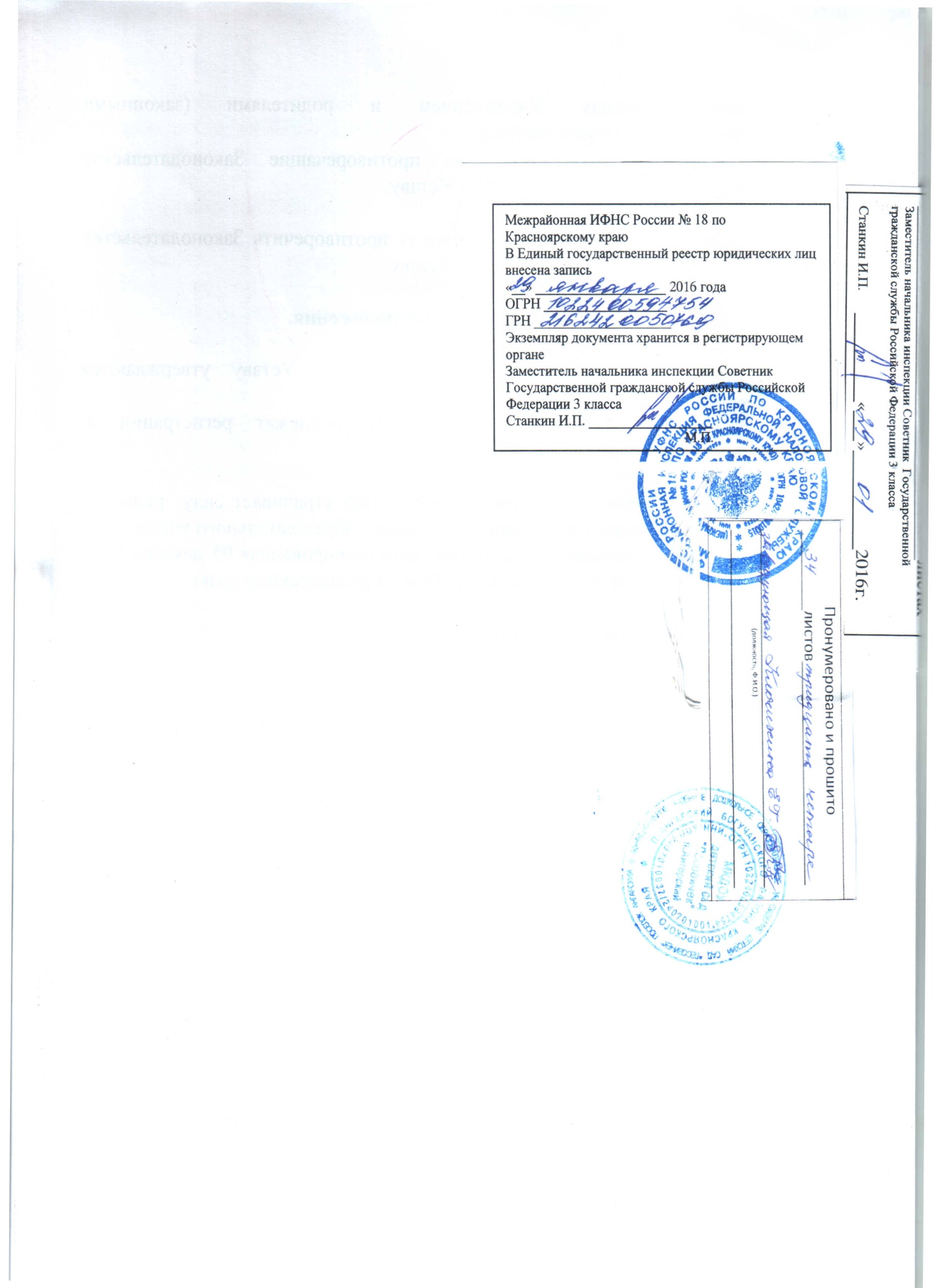 